The Commercial Use of Intellectual Property in Central European, Baltic States (CEBS) and Central Asian, Caucasian and Eastern European Countries (CACEEC)organized bythe World Intellectual Property Organization (WIPO)in cooperation withthe Global Intellectual Property Center (GIPC), United States Chamber of CommerceGeneva, December 15, 2014Provisional programprepared by the secretariat Monday, December 15, 2014Room 13.19.00 a.m. – 9.20 a.m.	Opening SessionWelcome addresses by: Mr. Patrick Kilbride, Executive Director, Global Intellectual Property Center (GIPC), Washington, D.C., United States of America (USA)Mr. Jan Walter, Coordinator for CEBS, Second Secretary, Permanent Mission of the Czech Republic to the United Nations Office and other International Organizations in GenevaMr. Michal Svantner, Director, Department for Transition and Developed Countries, WIPO 9.20 a.m. – 11.00 a.m.	Topic 1	Creativity and Collaboration to Maximize the 			Benefits of Intellectual Property	Speakers:	Ms. Michelle Woods, Director, Copyright Law Division, WIPO		Ms. Liz Fields, Co-Founder, Liz Fields, LLC		Ms. Lolita Healy, CEO and Founder, Designs by Lolita, Inc		Ms. Virág Halgand Dani, Deputy Permanent Representative, Permanent Mission of Hungary to the World Trade Organization (WTO)10.45 a.m. – 11.00 a.m.		Questions and answers11.00 a.m. – 11.15 a.m.	Coffee Break11.15 a.m. – 12.00 p.m.	Topic 2	The Important Role Played by Technology Transfer in the Economies of Countries in Transition	Speakers:	Ms. Maria Eliseeva, Patent and Trademark Attorney, Boston, MA, USA11.45 a.m. – 12.00 p.m.				Questions and answers12.00 p.m. – 1.00 p.m.	Topic 3	Realizing the Value of the International Intellectual Property System at the National Level 	Speakers:	Ms Eun Joo Min, Senior Legal Counsellor, Building Respect for IP Division, WIPO			Mr. Patrick Kilbride, Executive Director, GIPC 		Mr. Aleksandr Pytalev, Coordinator for CACEEC, Third Secretary, Permanent Mission of the Republic of Belarus to the United Nations Office and other international organizations in Geneva1. 00 p.m. – 1.15 p.m.		Questions and Answers1.15 p.m. – 1.25 p.m.	CLOSING SESSIONThank you addresses by: Mr. Michal Svantner Ms. Anna Morawiec-Mansfield, Head, Non-Governmental Organizations and Industry Relations Section, WIPOMr. Aleksandr PytalevMs. Ashley Mergen, Manager, GIPC	[End of document].EE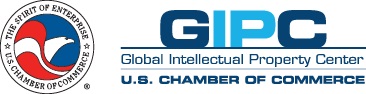 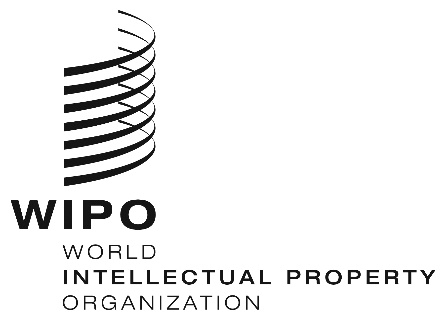 GLOBAL INTELLECTUAL PROPERTY CENTERU.S. CHAMBER OF COMMERCESEMINARSEMINAR  WIPO/IP/CEBS-CACEEC/GE/14/INF 1/PROV    WIPO/IP/CEBS-CACEEC/GE/14/INF 1/PROV  ORIGINAL: ENGLISHORIGINAL: ENGLISHDATE: NOVEMBER 21, 2014DATE: NOVEMBER 21, 2014